Sacramento County Disability Advisory Commission (DAC)Meeting Minutes for November 7, 2023 Members Present:, Randy Hicks, Chair; Gene Lozano, Vice Chair; Isabel Arreola, Patty Gainer, Marc Laver, Reggie Nelson, Kathy Sachen, Angela Talent, Rami Zakaria, Ex-Officio.Members Absent: Troy Givans, Ex-Officio; Hang Nguyen, Ex-Officio; LaTasha Richardson (participated via Zoom w/o approval).Guests: James Rolfe, Community Member; Melissa Jacobs, Deputy Director, Senior and Adult Services; Jeffery Tardaguila, DAC Physical Access Subcommittee member; Diane Marlow, Mindy Scates-Gonzales, Dept. of Personnel Services.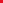 Staff: Cori Stillson, Cheryl Bennett, Disability Compliance Office (DCO).Call to Order and IntroductionsThe Chair called the meeting to order with a quorum present. Staff took roll call of members and guests introduced themselves. Approval of Members’ Requests to Participate via ZoomIt was moved and seconded (Sachen/Arreola) to approve Angela Talent’s request for virtual attendance. Approved unanimously. It was moved and seconded (Sachen/Arreola) to approve Patty Gainer’s request for virtual attendance. Approved unanimously. Approval of the MinutesThe meeting minutes for October 3, 2023 were reviewed and approved as amended, with one abstention.Public CommentsJeffery Tardaguila provided an update on the Point in Time Count planning activities. James Rolfe shared his experience as a resident with Sacramento Housing and Redevelopment Agency (SHRA) conventional housing program. He is having considerable difficulty getting a reasonable accommodation to move to a more accessible unit. Dustin Knott spoke about a Deaf colleague who is being denied a job opportunity due to safety concerns regarding his deafness. Overview of Department of Child Family and Adult Services (DCFAS) Senior and Adult Services (SAS) – Melissa Jacobs, Deputy DirectorMelissa Jacobs described the various programs and services offered by Senior and Adult Services. Members asked a number of questions about In Home Supportive Services. Ms. Jacobs responded that her office is associated with IHSS but not directly responsible for it. However, she noted members’ feedback and expressed interest in continuing to dialogue with the community regarding their concerns. Review Draft Document – DAC Activities and Accomplishments 2023Members briefly discussed the document. Due to time constraints, this item will be revisited on the December Agenda.Chair’s ReportRandy Hicks summarized the Executive Committee meeting of October 23. They considered a draft letter to the Board of Supervisors regarding how to put a timed item on their Agenda without a departmental sponsor. This draft will be on an upcoming DAC agenda for review and approval. Ex-Officio Reports Rami Zakaria noted that a web accessibility specialist has been hired at the Department of Technology. Her name is Susan Yee and she will be introduced to the DAC soon.Disability Compliance Office (DCO) ReportCheryl Bennett provided updates on the two Office of Emergency Services projects,- the communications templates and the accessible evacuation maps. This work will continue into 2024. She noted that the Renters’ Helpline has been reestablished with the same contact information as before. Final arrangements for the DAC Holiday Celebration were discussed. Programs and Services Access Subcommittee ReportAngela Talent noted the Subcommittee continues to refine the draft letter to Behavioral Health Services mobile crisis program staff, and will begin to develop its annual work plan.Human Services Coordinating Council Report (HSCC)Randy Hicks reported the HSCC is starting work on its annual Heroes of Human Services Award. They are also developing a resource directory.Homeless Services and Housing Task Force ReportRandy Hicks noted that new Safe Stay site is opening soon. Physical Access Subcommittee ReportGene Lozano reported that the Subcommittee did not meet in October. At the November meeting, the new ADA Coordinator for the Department of Transportation will present an update.Unfinished/New Business There was no unfinished or new business.Community AnnouncementsMembers made announcements of interest to the disability community.Proposed Topics for Upcoming AgendaThis item was deferred.DAC Member CommentsThere were no additional comments.AdjournmentIt was moved (Lozano) and seconded (Sachen) to adjourn the meeting. Approved unanimously.